ESSENTIALPROFICIENTMASTERYEXEMPLARY 4 REQUIRED TRAINING3 REQUIRED TRAINING3 REQUIRED TRAINING3 REQUIRED TRAININGESS101-OLET Canvas Basic*^  PRO200-OLET HOT (Hybrid and Online Training) * ~MAS300-OLET PYT (Personalize Your Course Template)XEM401-CTE Creating Relevant AssessmentsESS102-OLET Canvas Advanced*^PRO201-CTE Assessment of Student LearningMAS301-CTE Designing Engaging InstructionXEM402-CTE Building Higher Order Thinking SkillsESS100-CTE Faculty OrientationPRO202-CTE Lesson Planning MAS302-CTE Communicating ExpectationsXEM403-OLET Using Groups in Canvas ESS103-CTE Becoming a Scholarly PractitionerELECTIVES (CHOOSE 7)ELECTIVES (CHOOSE 6)ELECTIVES (CHOOSE 2)ELECTIVES (CHOOSE 1)PRO203-LIB Citation Tools for Research & Writing† MAS303-LIB Advanced Searching & Library Resources† XEM404-LIB (OERs)Open Educational Resources†ESS104-LIB Navigate Library Resources† PRO204-OLET Academic Integrity Tools MAS304-OLET Capturing Lectures XEM405- LIB Information Literacy Rubric† ESS105-OLET Basic Presentation ToolsPRO205-OLET Kaltura BasicMAS305-OLET Accessibility in CanvasXEM406- OLET Canvas Course Analytics ESS106-OLET Gradebook in Canvas~PRO206-OLET Manage Your Course MAS306-OLET Gamify! XEM407-OLET Strategic Learning Tools  ESS107-CTE WAC #1 Writing Across the Curriculumv. July 2022PRO207-OLET New Quizzes in Canvas MAS307-OLET Kaltura AdvancedXEM408-CTE Authentic Learning* Training required prior to teaching at WilmU^ Pre-requisites for HOT~ Pre-requisites for PYT† Library workshop It is highly recommended all faculty complete Gradebook in Canvas in the Essential level.Note: WAC #1,2,3 is a series that must be taken in sequential order.You may choose to take all other elective workshops in any sequence. Elective workshops are subject to change due to system tool changes. v. July 2022PRO208-OLET Rubric Tool in CanvasMAS310-OLET Sync. Presentation SkillsXEM409-CTE Fostering Multiple Intelligences* Training required prior to teaching at WilmU^ Pre-requisites for HOT~ Pre-requisites for PYT† Library workshop It is highly recommended all faculty complete Gradebook in Canvas in the Essential level.Note: WAC #1,2,3 is a series that must be taken in sequential order.You may choose to take all other elective workshops in any sequence. Elective workshops are subject to change due to system tool changes. v. July 2022PRO209-OLET Student Polling MAS311-OLET Flip (Voice Response Tool)XEM410-CTE Using CATS Feedback* Training required prior to teaching at WilmU^ Pre-requisites for HOT~ Pre-requisites for PYT† Library workshop It is highly recommended all faculty complete Gradebook in Canvas in the Essential level.Note: WAC #1,2,3 is a series that must be taken in sequential order.You may choose to take all other elective workshops in any sequence. Elective workshops are subject to change due to system tool changes. v. July 2022PRO210-OLET Tech Tools to Engage LearnersMAS312-OLET Open ElectiveXEM411-CTE Teambuilding in the Classroom* Training required prior to teaching at WilmU^ Pre-requisites for HOT~ Pre-requisites for PYT† Library workshop It is highly recommended all faculty complete Gradebook in Canvas in the Essential level.Note: WAC #1,2,3 is a series that must be taken in sequential order.You may choose to take all other elective workshops in any sequence. Elective workshops are subject to change due to system tool changes. v. July 2022PRO211-OLET Virtual Proctoring Services MAS320-CTE Icebreakers & Topic Starters XEM412-CTE The Art of Facilitation* Training required prior to teaching at WilmU^ Pre-requisites for HOT~ Pre-requisites for PYT† Library workshop It is highly recommended all faculty complete Gradebook in Canvas in the Essential level.Note: WAC #1,2,3 is a series that must be taken in sequential order.You may choose to take all other elective workshops in any sequence. Elective workshops are subject to change due to system tool changes. v. July 2022PRO213-OLET Zoom MAS321-CTE Levels of Assessment1 REQUIRED TRAINING 	* Training required prior to teaching at WilmU^ Pre-requisites for HOT~ Pre-requisites for PYT† Library workshop It is highly recommended all faculty complete Gradebook in Canvas in the Essential level.Note: WAC #1,2,3 is a series that must be taken in sequential order.You may choose to take all other elective workshops in any sequence. Elective workshops are subject to change due to system tool changes. v. July 2022PRO214-OLET Feedback Tools in CanvasMAS322-CTE Promoting Academic IntegrityXEM444-OLET ECP (Exemplary Course Practice)Note: The ECP (Exemplary Course Practice) course is the last training on your pathway. The prerequisites to register for ECP are the completion of the Essential, Proficient, and Mastery Level Programs and three Exemplary required events and two Exemplary elective events.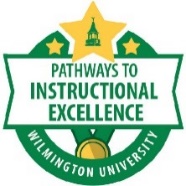 * Training required prior to teaching at WilmU^ Pre-requisites for HOT~ Pre-requisites for PYT† Library workshop It is highly recommended all faculty complete Gradebook in Canvas in the Essential level.Note: WAC #1,2,3 is a series that must be taken in sequential order.You may choose to take all other elective workshops in any sequence. Elective workshops are subject to change due to system tool changes. v. July 2022PRO215-OLET Open ElectiveMAS323-CTE The Adult LearnerXEM444-OLET ECP (Exemplary Course Practice)Note: The ECP (Exemplary Course Practice) course is the last training on your pathway. The prerequisites to register for ECP are the completion of the Essential, Proficient, and Mastery Level Programs and three Exemplary required events and two Exemplary elective events.* Training required prior to teaching at WilmU^ Pre-requisites for HOT~ Pre-requisites for PYT† Library workshop It is highly recommended all faculty complete Gradebook in Canvas in the Essential level.Note: WAC #1,2,3 is a series that must be taken in sequential order.You may choose to take all other elective workshops in any sequence. Elective workshops are subject to change due to system tool changes. v. July 2022PRO220-CTE Active Learning TechniquesMAS324-CTE Utilizing Formative and Summative AssessmentsXEM444-OLET ECP (Exemplary Course Practice)Note: The ECP (Exemplary Course Practice) course is the last training on your pathway. The prerequisites to register for ECP are the completion of the Essential, Proficient, and Mastery Level Programs and three Exemplary required events and two Exemplary elective events.* Training required prior to teaching at WilmU^ Pre-requisites for HOT~ Pre-requisites for PYT† Library workshop It is highly recommended all faculty complete Gradebook in Canvas in the Essential level.Note: WAC #1,2,3 is a series that must be taken in sequential order.You may choose to take all other elective workshops in any sequence. Elective workshops are subject to change due to system tool changes. v. July 2022PRO221-CTE Learner-Centered InstructionMAS325-CTE Trauma Informed Approaches to TeachingXEM444-OLET ECP (Exemplary Course Practice)Note: The ECP (Exemplary Course Practice) course is the last training on your pathway. The prerequisites to register for ECP are the completion of the Essential, Proficient, and Mastery Level Programs and three Exemplary required events and two Exemplary elective events.* Training required prior to teaching at WilmU^ Pre-requisites for HOT~ Pre-requisites for PYT† Library workshop It is highly recommended all faculty complete Gradebook in Canvas in the Essential level.Note: WAC #1,2,3 is a series that must be taken in sequential order.You may choose to take all other elective workshops in any sequence. Elective workshops are subject to change due to system tool changes. v. July 2022PRO222-CTE Cyber Day Course PlanningMAS326-CTE WAC #3 Writing Across the Curriculum (must complete WAC#1 and #2)XEM444-OLET ECP (Exemplary Course Practice)Note: The ECP (Exemplary Course Practice) course is the last training on your pathway. The prerequisites to register for ECP are the completion of the Essential, Proficient, and Mastery Level Programs and three Exemplary required events and two Exemplary elective events.* Training required prior to teaching at WilmU^ Pre-requisites for HOT~ Pre-requisites for PYT† Library workshop It is highly recommended all faculty complete Gradebook in Canvas in the Essential level.Note: WAC #1,2,3 is a series that must be taken in sequential order.You may choose to take all other elective workshops in any sequence. Elective workshops are subject to change due to system tool changes. v. July 2022PRO224-CTE Grading & Effective Feedback MAS327-CTE Open ElectiveXEM444-OLET ECP (Exemplary Course Practice)Note: The ECP (Exemplary Course Practice) course is the last training on your pathway. The prerequisites to register for ECP are the completion of the Essential, Proficient, and Mastery Level Programs and three Exemplary required events and two Exemplary elective events.* Training required prior to teaching at WilmU^ Pre-requisites for HOT~ Pre-requisites for PYT† Library workshop It is highly recommended all faculty complete Gradebook in Canvas in the Essential level.Note: WAC #1,2,3 is a series that must be taken in sequential order.You may choose to take all other elective workshops in any sequence. Elective workshops are subject to change due to system tool changes. v. July 2022PRO225-CTE Communicating Across CulturesXEM444-OLET ECP (Exemplary Course Practice)Note: The ECP (Exemplary Course Practice) course is the last training on your pathway. The prerequisites to register for ECP are the completion of the Essential, Proficient, and Mastery Level Programs and three Exemplary required events and two Exemplary elective events.* Training required prior to teaching at WilmU^ Pre-requisites for HOT~ Pre-requisites for PYT† Library workshop It is highly recommended all faculty complete Gradebook in Canvas in the Essential level.Note: WAC #1,2,3 is a series that must be taken in sequential order.You may choose to take all other elective workshops in any sequence. Elective workshops are subject to change due to system tool changes. v. July 2022PRO226-CTE Planning Weekly Class SessionsXEM444-OLET ECP (Exemplary Course Practice)Note: The ECP (Exemplary Course Practice) course is the last training on your pathway. The prerequisites to register for ECP are the completion of the Essential, Proficient, and Mastery Level Programs and three Exemplary required events and two Exemplary elective events.* Training required prior to teaching at WilmU^ Pre-requisites for HOT~ Pre-requisites for PYT† Library workshop It is highly recommended all faculty complete Gradebook in Canvas in the Essential level.Note: WAC #1,2,3 is a series that must be taken in sequential order.You may choose to take all other elective workshops in any sequence. Elective workshops are subject to change due to system tool changes. v. July 2022PRO227-CTE Rubric DesignXEM444-OLET ECP (Exemplary Course Practice)Note: The ECP (Exemplary Course Practice) course is the last training on your pathway. The prerequisites to register for ECP are the completion of the Essential, Proficient, and Mastery Level Programs and three Exemplary required events and two Exemplary elective events.* Training required prior to teaching at WilmU^ Pre-requisites for HOT~ Pre-requisites for PYT† Library workshop It is highly recommended all faculty complete Gradebook in Canvas in the Essential level.Note: WAC #1,2,3 is a series that must be taken in sequential order.You may choose to take all other elective workshops in any sequence. Elective workshops are subject to change due to system tool changes. v. July 2022PRO227-CTE Rubric DesignXEM444-OLET ECP (Exemplary Course Practice)Note: The ECP (Exemplary Course Practice) course is the last training on your pathway. The prerequisites to register for ECP are the completion of the Essential, Proficient, and Mastery Level Programs and three Exemplary required events and two Exemplary elective events.* Training required prior to teaching at WilmU^ Pre-requisites for HOT~ Pre-requisites for PYT† Library workshop It is highly recommended all faculty complete Gradebook in Canvas in the Essential level.Note: WAC #1,2,3 is a series that must be taken in sequential order.You may choose to take all other elective workshops in any sequence. Elective workshops are subject to change due to system tool changes. v. July 2022PRO228-CTE WAC #2 Writing Across the Curriculum (must complete WAC#1)XEM444-OLET ECP (Exemplary Course Practice)Note: The ECP (Exemplary Course Practice) course is the last training on your pathway. The prerequisites to register for ECP are the completion of the Essential, Proficient, and Mastery Level Programs and three Exemplary required events and two Exemplary elective events.* Training required prior to teaching at WilmU^ Pre-requisites for HOT~ Pre-requisites for PYT† Library workshop It is highly recommended all faculty complete Gradebook in Canvas in the Essential level.Note: WAC #1,2,3 is a series that must be taken in sequential order.You may choose to take all other elective workshops in any sequence. Elective workshops are subject to change due to system tool changes. v. July 2022PRO229- CTE Open ElectiveXEM444-OLET ECP (Exemplary Course Practice)Note: The ECP (Exemplary Course Practice) course is the last training on your pathway. The prerequisites to register for ECP are the completion of the Essential, Proficient, and Mastery Level Programs and three Exemplary required events and two Exemplary elective events.